Office of the Principal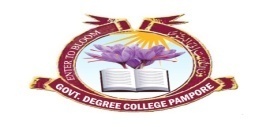 Govt. Degree College Pampore	NAAC Accredited B+	گورنمنٹ ڈگری کالج  پانپور(کشمیر)Tulibagh, Pampore - 192121 - (Distt. Pulwama)- KashmirCell:  9419022133, Web: gdcpampore.edu.in Email: gdcpampore@gmail.com  Awareness Rally and Distribution of Pamphlets on ‘Say to Drugs’ organized by College NSS unit				        A ReportThe College NSS Unit organized an ‘Awareness Rally’ on the theme ‘Say No to Drugs’ on 15th of April, 2023. The rally was flagged off by College Principal Prof. (Dr.) Huda Galzai at 2:00 pm sharp from the college Gate Number 01.The said rally was organized with the intention of raising awareness among the general public about the growing issues of drug addiction in our society. In this regard the college NSS Volunteers distributed many informative pamphlets among  various households of the locality of tulbagh area.In the said rally a total of 35 NSS Volunteers participated actively. The rally was coordinated by NSS Programme Officer Prof. Alam Ara Shah along with the NSS Committee members.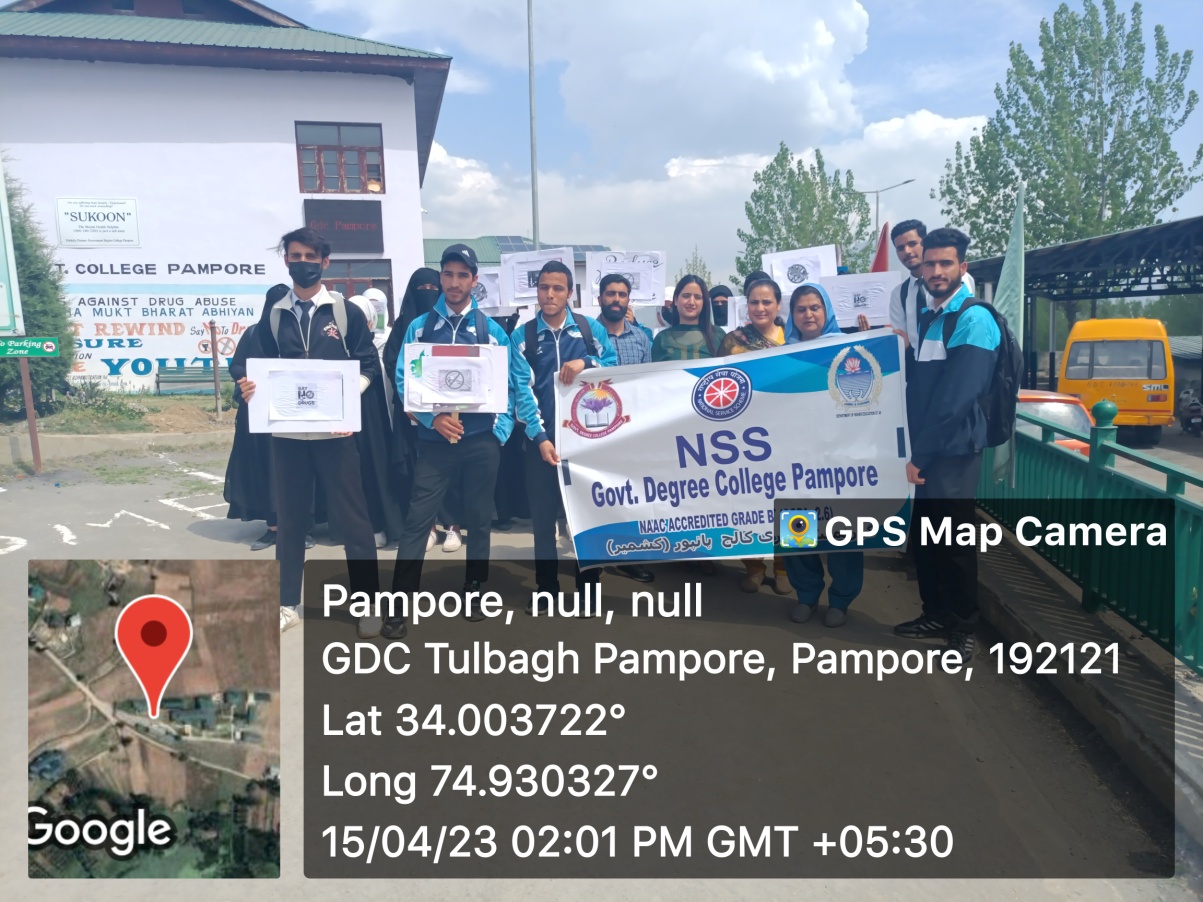 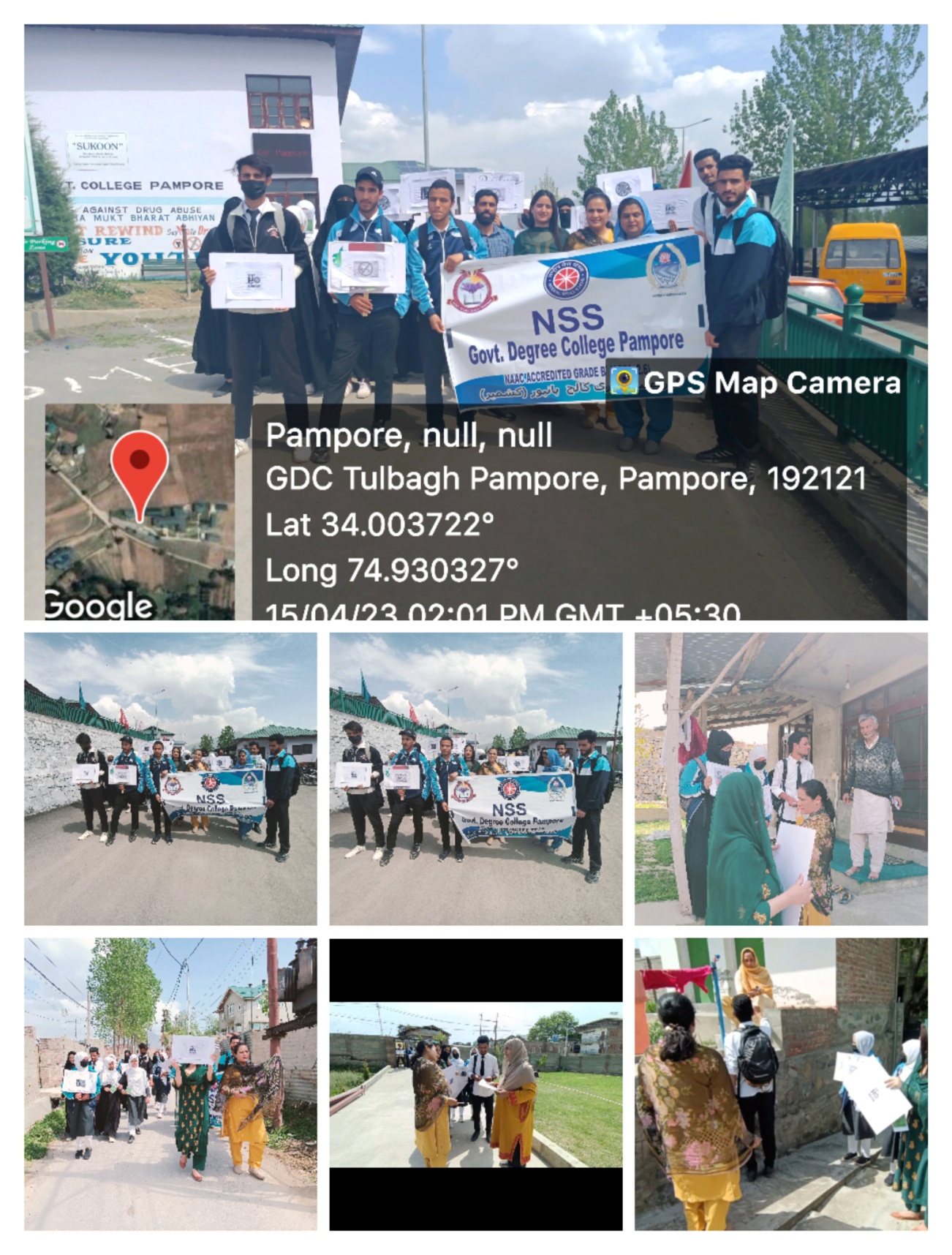 